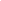  TÉCNICO SUPERIOR EN ENFERMERÌA INFORME DE PRÁCTICAS PRE - PROFESIONALES LABORALES REALIZADO EN_________________Fecha de entrega del informe: Información del practicanteInformación del periodo académicoInformación de la entidad receptora Quito, Mes (mes de entrega) AñoFORMATO DVS-PPP-001CARRERA DE TÉCNICO SUPERIOR EN ENFERMERÌASeñores LUGAR DE LA PRÀCTICAPresenteASIGNACIÓN DE ESTUDIANTES A LA PRÁCTICA PREPROFESIONAL EN LA ENTIDAD RECEPTORALa Coordinación de la Carrera de Técnico Superior en Enfermería del ISTUL, amparada en lo establecido en el Art. 87 de la Ley Orgánica de Educación Superior (LOES), en los Arts. 42, 43 y 44 del Reglamento de Régimen Académico (RRA, 2022) y en respuesta a su disposición de asumir el papel de entidad receptora, tiene a bien asignar al estudiante señalado a continuación para que complete el tiempo de práctica pre profesional en su institución. El estudiante llevará a efecto el plan de práctica, en el periodo correspondiente del _________ al__________, ajustados a las normas y los valores éticos aprendidos en las aulas y contemplados en las directrices de la institución.Atentamente, 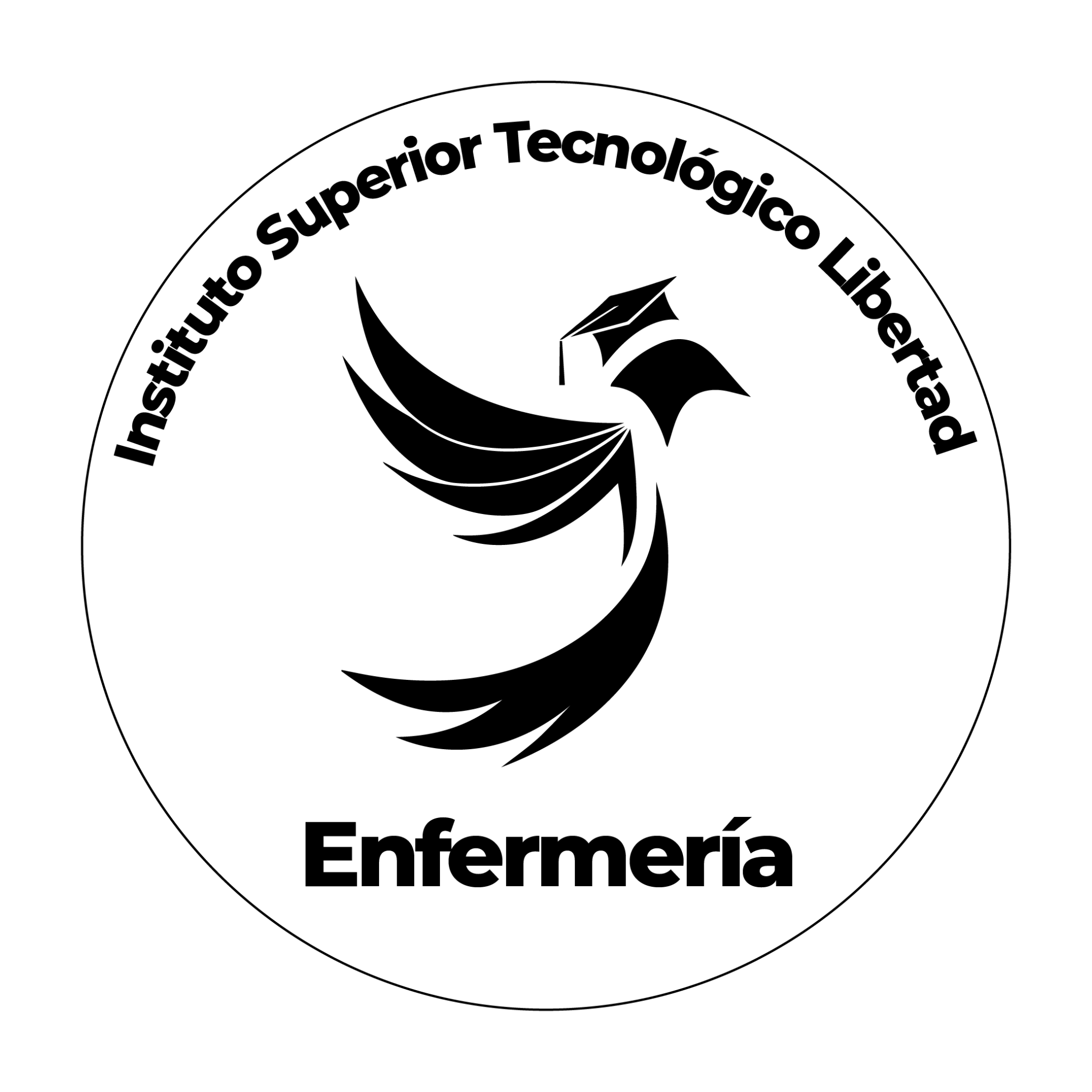 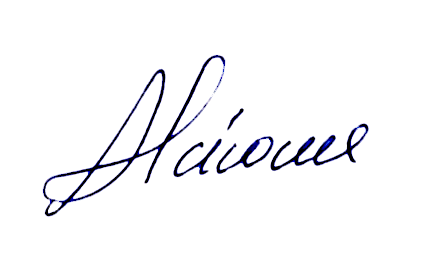 MSc. Jácome Montúfar AmadaC.C.: 0601741408Coordinación de CarreraInstituto Superior Tecnológico LiberadFORMATO DVS-PPP-002ESTE FORMATO LO DESCARGA DEL SGA Y LO COLOCA ESCANEADOACEPTACIÓN DE LA ENTIDAD RECEPTORA DE LA SOLICITUD PARA LA REALIZACIÓN DE PRÁCTICAS PREPROFESIONALES Quito, 15 de julio del 2022Sres. COORDINACIÓN DE LA CARRERA DE TÉCNICO SUPERIOR EN ENFERMERIA Presente.El/La suscrito/a, Lic. Sofia Galeas representante de NEW HOPE expresa formalmente su aceptación para que el/la estudiante realice sus Prácticas Preprofesionales Laborales no remuneradas en esta Institución, durante el periodo correspondiente del lunes, 18 de julio de 2022 al martes, 30 de agosto de 2022 con una totalidad de 192 horas.Para el efecto, se compromete a prestar la colaboración necesaria para el cumplimiento del plan de aprendizaje de prácticas preprofesionales, evaluar el desempeño y extender la certificación correspondiente para cada estudiante.COMPROMISO:Es de mi conocimiento que, la/el estudiante se compromete en cumplir las actividades determinadas en el plan de prácticas en el horario designado, así como asistir puntualmente. Muy atentamente, Nombre y Sello: Lic. Sofia GaleasNEW HOPEFORMATO DVS-PPP-003CARRERA DE TÉCNICO SUPERIOR EN ENFERMERÌAASIGNACIÓN Y ACEPTACIÓN DE TUTOR ACADÉMICOSeñor/a/ita DocentePhD. Diana SánchezPresenteLa Coordinación de la Carrera en uso de sus deberes y atribuciones conferidas en el Reglamento Interno del Instituto Superior Tecnológico Libertad, tiene a bien designar a usted como tutor académico de los siguientes estudiantes, con la finalidad de que brinde asesoría, monitoree y de seguimiento durante el proceso de la práctica preprofesional y el cumplimiento de la entrega del informe final. Quito, a los 13 días del mes de abril del año 2023MSc. Jácome Montúfar AmadaC.C.: 0601741408Coordinación de CarreraInstituto Superior Tecnológico LiberadYo PhD. Diana Sánchez acepto ser tutora académica de la/el menciona/o estudiante.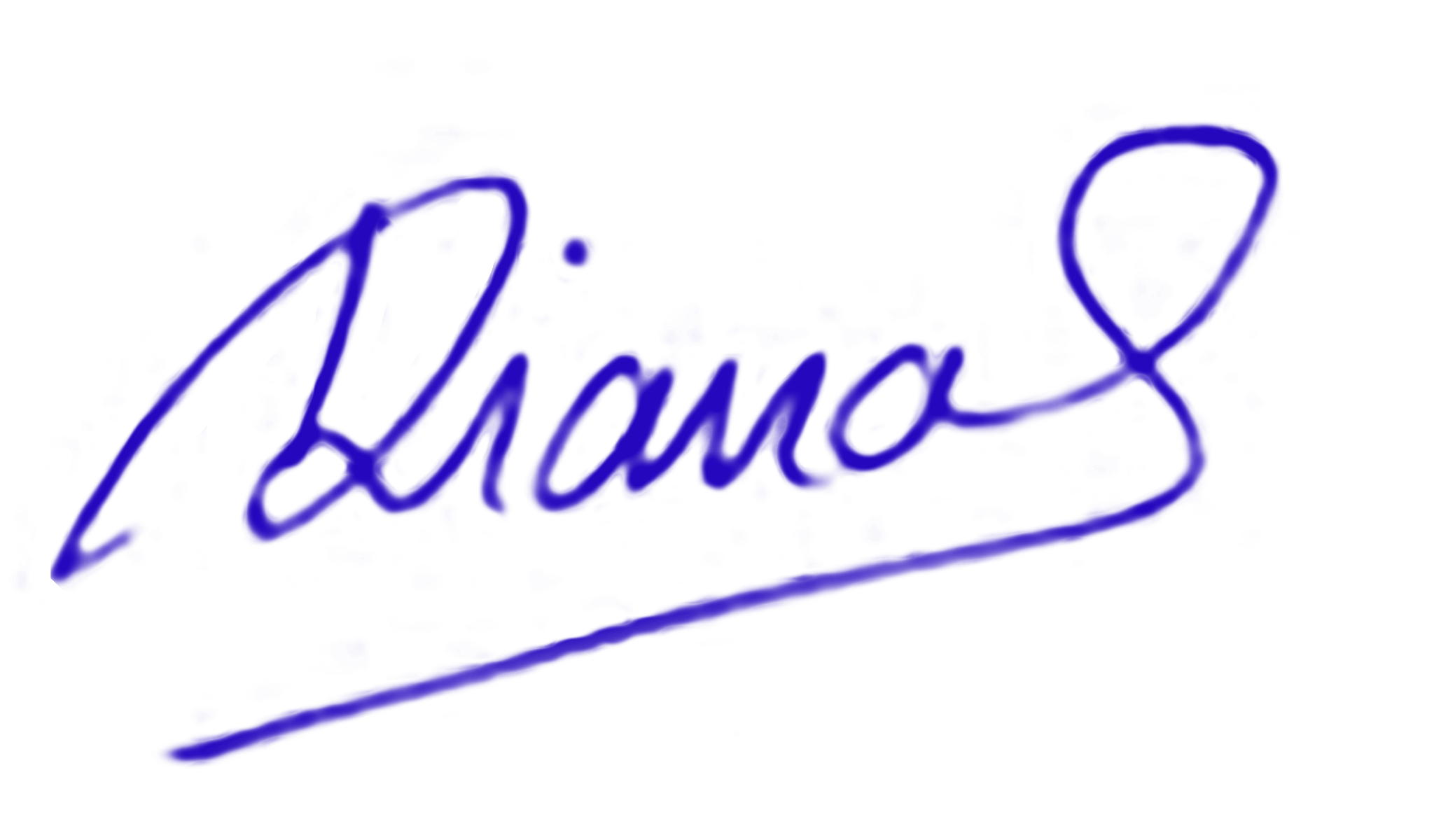 PhD. Diana SánchezC.C.: 1723435697Tutor Académico / DocenteInstituto Superior Tecnológico LibertadFORMATO DVS-PPP-004INFORME DE PRÁCTICAS PRE - PROFESIONALES LABORALES REALIZADO EN_________________Instrucciones:  Complete la información requerida, de acuerdo a los resultados que ha logrado, en el lapso de su práctica preprofesional El siguiente es un ejemploActividades desarrolladas durante la práctica preprofesional:3.- Sugerencias y recomendaciones para mejorar el proceso de formación dentro de la carrera.                                                                                                                                                                     Ejemplos que deben cambiar: Es necesario que el practicante revise la teoría recibida para asegurar que con la práctica resuelve las necesidades del usuario de manera efectivaEs necesario confiar en el papel del tutor de la entidad receptora y desarrollar la confianza para consultarles sobre los procedimientos, o inquietudes a nivel clínico o técnico.Es importante conocer las reglas de conducta y normas en general que tiene la entidad receptora, desde el inicio de la práctica. FORMATO DVS-PPP-005CARRERA DE TÉCNICO / TECNOLOGÍA SUPERIOR EN _________________________EVALUACIÓN DEL ESTUDIANTE POR PARTE DE LA ENTIDAD RECEPTORA(Aquí debe constar la hoja de evaluación que se le entregará en la Coordinación de Carrera y deberá ser evaluada, firmada y sellada  por el delegado de la Entidad Receptora)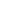 FORMATO DVS-PPP-006CARRERA DE TÉCNICO / TECNOLOGÍA SUPERIOR EN _________________________EVALUACIÓN DEL ESTUDIANTE POR PARTE DEL TUTOR ACADÉMICO DEL ISTL(La Coordinación de Carrera entregará al estudiante el formato de evaluación que  deberá ser evaluada, firmada y sellada  por el Tutor académico ISTUL)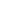                                                                                                  FORMATO DVS-PPP-007-AAUTOEVALUACIÓN DEL ESTUDIANTE Y EVALUACIÓN POR PARTE DEL TUTOR/SUPERVISOR ISTULEvaluación intermedia 
Objetivo: Medir cualitativamente el nivel de eficiencia en el desempeño del estudiante, a la mitad del periodo de su práctica preprofesional. Instrucciones: Lea con atención las afirmaciones de la columna izquierda y responda de manera objetiva con una X en la columna correspondiente, según aplique a la realidad. FORMATO DVS-PPP-007-BAUTOEVALUACIÓN DEL ESTUDIANTE Y EVALUACIÓN POR PARTE DEL TUTOR DE LA ENTIDAD RECEPTORAEvaluación final 
Objetivo: Medir cualitativamente el nivel de eficiencia en el desempeño del estudiante, a la mitad del periodo de su práctica preprofesional. Instrucciones: Lea con atención las afirmaciones de la columna izquierda y responda de manera objetiva con una X en la columna correspondiente, según aplique a la realidad. ANEXOS Los documentos anexados deben presentarse en el siguiente orden:CERTIFICADO DE CUMPLIMIENTO REGISTRO DE ASISTENCIA FOTOGRAFÍAS CERTIFICADO SE ASISTENCIA A LA CHARLA DE ÈTICAFORMATO DVS-PPP-008Formato de certificado que debe entregar la Institución Receptora al estudianteLogo y nombre de la institución receptora (encabezado)CERTIFICADO DE CUMPLIMIENTO DE HORAS DEPRÁCTICAS PRE-PROFESIONALES LABORALES Mediante el presente se Certifica que el señor(ita) : ______________________ ________________________________________, titular de la cédula de ciudadanía Nº  _____________, estudiante de la carrera de __________________, del Instituto  Superior Tecnológico “Libertad”, desempeñó y desarrolló las actividades y tareas programadas en el plan de aprendizaje de práctica pre-profesional en esta institución, efectuadas y concluidas en el periodo comprendido desde el día _____________hasta el _____________ cumpliendo un total de 96 horas.Certificado que se expide a petición de la parte interesada en Quito a los 26 días del mes de mayo del 2022_____________________________Título, apellidos y nombresFIRMA Y SELLO DE LA INSTITUCIÓN (firma electrónica en caso de tenerl)REGISTRO DE ASISTENCIA                                           FORMATO DVS-PPP-009                                                                                                                                            Observaciones Generales ……………………………………………………………………………………………… FOTOGRAFÍAS (4 fotos por hoja)1. Cubrir el rostro de los beneficiarios (niños, jóvenes y adultos) en cada fotografía.2. En las fotografías debe estar el practicante.Foto 1.       Describir la fotografía                             Foto 2. Describir la fotografía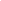 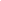 Foto 3. Describir la fotografía                              Foto 4. Describir la fotografía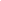 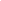 INDICACIONES:Favor respetar el orden de los formatos y no borrar el número del formato.Colocar los documentos escaneados en toda la hoja, no se aceptan formatos con doble encabezado o documentos borrosos. DEBE CUBRIR TODA LA HOJA.Las partes que están escritas con rojo debe reemplazar con la información que corresponde y cambiar a color negro.Una vez que ha completado el informe con sus respectivas firmas, enviar el informe hasta la fecha establecida para su aprobación, al correo: klalay2@itslibertad.edu.ec IMPORTANTE GUARDAR EL DOCUMENTO CON EL PAO AL QUE REALIZA LAS PRÁCTICAS Y CON SUS APELLIDOS Y NOMBRES COMPLETOSEjemplo:  3RO ESCOBAR SANTILLAN MARLON ESTEBAN Apellidos y Nombres completos:Números telefónicos del practicante:Convencional y celularCorreo institucional del practicante:......@itslibertad.edu.ecTutor Académico del ISTULPhD. Diana SánchezPeríodo Académico:ABRIL - SEPTIEMBRE 2023Periodo Académico Ordinario:TERCEROFecha de Inicio de la Práctica:DD/MM/AAAAFecha de Finalización de la Práctica:DD/MM/AAAAInstitución Receptora:Dirección:Correo electrónico:Número telefónico:Convencional y celularTutor de la entidad receptora:(Título. Apellido y Nombre)Número telefónico del tutor:Convencional y celularNo.APELLIDOS Y NOMBRESCEDULA DE CIUDADANIACELULARFECHA INICIO FECHA FINALHORARIO INDIVIDUAL1TAGSI PEÑA MARIA SOFÌAAPELLIDOS Y NOMBRES DEL ESTUDIANTESCÉDULA DEL ESTUDIANTECELULARFIRMAAGUINDA SALAZAR VIKI SOFÍA1500967359ENTIDAD ASIGNADADIRECCIÓNHORARIOCELULAR DEL RESPONSABLE DE LA ENTIDADNEW HOPEVILLAFLORA - DIEGO DE GUEVARA OE 219 Y PEDRO DORADOLUNES A VIERNES 08:30 AM A 11:30 AMLic. Sofia Galeas – 0980305694APELLIDOS Y NOMBRESNÙMERO DE CÉDULACORREO ELECTRÓNICOENTIDAD RECEPTORA1TAGSI PEÑA MARIA SOFÌAAPELLIDOSAPELLIDOSNOMBRESNOMBRESEntidad receptora: xxxxxxxEntidad receptora: xxxxxxxEntidad receptora: xxxxxxxEntidad receptora: xxxxxxxTutor en la entidad receptora:  xxxxxxxTutor en la entidad receptora:  xxxxxxxTutor en la entidad receptora:  xxxxxxxTutor en la entidad receptora:  xxxxxxxFecha de Inicio de la Prácticas: DD/MM/AAFecha de Finalización de la Práctica:DD/MM/AAFecha de Finalización de la Práctica:DD/MM/AAFecha de entrega del informe:DD/MM/AAObjetivo generalIdenti Identificar el nivel de aprendizaje adquirido en el periodo de práctica profesional, como resultado de la aplicación de los conocimientos y habilidades aprendidas en el proceso de formación de la carrera de Enfermería.                                                                                                                                                          Objetivo generalIdenti Identificar el nivel de aprendizaje adquirido en el periodo de práctica profesional, como resultado de la aplicación de los conocimientos y habilidades aprendidas en el proceso de formación de la carrera de Enfermería.                                                                                                                                                          Objetivo generalIdenti Identificar el nivel de aprendizaje adquirido en el periodo de práctica profesional, como resultado de la aplicación de los conocimientos y habilidades aprendidas en el proceso de formación de la carrera de Enfermería.                                                                                                                                                          Objetivo generalIdenti Identificar el nivel de aprendizaje adquirido en el periodo de práctica profesional, como resultado de la aplicación de los conocimientos y habilidades aprendidas en el proceso de formación de la carrera de Enfermería.                                                                                                                                                          Objetivo generalIdenti Identificar el nivel de aprendizaje adquirido en el periodo de práctica profesional, como resultado de la aplicación de los conocimientos y habilidades aprendidas en el proceso de formación de la carrera de Enfermería.                                                                                                                                                          Objetivo generalIdenti Identificar el nivel de aprendizaje adquirido en el periodo de práctica profesional, como resultado de la aplicación de los conocimientos y habilidades aprendidas en el proceso de formación de la carrera de Enfermería.                                                                                                                                                          Objetivo generalIdenti Identificar el nivel de aprendizaje adquirido en el periodo de práctica profesional, como resultado de la aplicación de los conocimientos y habilidades aprendidas en el proceso de formación de la carrera de Enfermería.                                                                                                                                                          Objetivo generalIdenti Identificar el nivel de aprendizaje adquirido en el periodo de práctica profesional, como resultado de la aplicación de los conocimientos y habilidades aprendidas en el proceso de formación de la carrera de Enfermería.                                                                                                                                                          Objetivo generalIdenti Identificar el nivel de aprendizaje adquirido en el periodo de práctica profesional, como resultado de la aplicación de los conocimientos y habilidades aprendidas en el proceso de formación de la carrera de Enfermería.                                                                                                                                                          Objetivo generalIdenti Identificar el nivel de aprendizaje adquirido en el periodo de práctica profesional, como resultado de la aplicación de los conocimientos y habilidades aprendidas en el proceso de formación de la carrera de Enfermería.                                                                                                                                                          Objetivo generalIdenti Identificar el nivel de aprendizaje adquirido en el periodo de práctica profesional, como resultado de la aplicación de los conocimientos y habilidades aprendidas en el proceso de formación de la carrera de Enfermería.                                                                                                                                                          Objetivo generalIdenti Identificar el nivel de aprendizaje adquirido en el periodo de práctica profesional, como resultado de la aplicación de los conocimientos y habilidades aprendidas en el proceso de formación de la carrera de Enfermería.                                                                                                                                                          NªACTIVIDADES DESARROLLADA SAPRENDIZAJ E LOGRADO¿QUÉ VALOR HA DESARROLLADO CONESTA EXPERIENCIA DE APRENDIZAJE?TIEMPO EN HORAS1Toma de signo vitales y asistencia de pacientes a consultaAumento de la mi capacidad auditiva, Y mejoramiento en mi capacidad de relacionarmeAplique mis conocimientos dados en la institución con ayuda de los equipos que se usan para toma de signos vitales como lo es el termómetro, fonendoscopio, tensiómetro y reloj.40 horas2Toma de glicemia a los pacientes que sufren de diabetesRealice una buena toma de sangre con la debida técnica aséptica.Con ayuda de todos los materiales como el glucómetro tirillas, lancetas, torundas de algodón, guantes Con mucho cuidado y precaución realizar este procedimiento ya que estamos en contacto directo con fluidos del paciente.22horas3Limpieza de Ulceras por PresiónCon la debida técnica de asepsia adecuada serealiza este procedimientoLa limpieza de ulceras por presión es un procedimiento estéril el cual se realiza todos los días con elobjetivo de mejorar la vida del paciente204Limpieza y desinfección de habitacionesEste procedimiento es una barrera de bioseguridad la cual puede aplicar correctamenteRealizamos esta actividad con el fin de eliminar la mayor cantidad de microrganismos presentes en el ambiente que puedan intervenir en la salud de los pacientes305Tendido de CamaRealizando esta actividad continuamente la puedeperfeccionar de mejor maneraEsto lo realizamos para dar confort, limpieza y salud al paciente brindándole más comodidad406Cambio de PosiciónEntendí que es más fácil realizarlo entre 2 personas así se tiene más cuidado yseguridad para el pacienteEsta actividad es de suma importancia para prevenir las ulceras por presión se las realiza cada 2 horas para mejorar la circulación40TOTAL DE HORASTOTAL DE HORASTOTAL DE HORASTOTAL DE HORAS192_________________________Firma del estudiante:Apellidos nombresCC:___________________________Firma del delegado del ISTUL:PhD. Diana SánchezCC: 1723435697Apellidos y nombres del/la estudiante: Autoevaluación del EstudianteAutoevaluación del EstudianteTutor/supervisor ISTULTutor/supervisor ISTULPARÁMETROS A EVALUARPARÁMETROS A EVALUARCumplo Debo mejorarCumple Debe mejorar 1He asistido puntualmente a la práctica2Demostré una actitud profesional en mi desempeño y en mi presentación personal3He cumplido con las tareas asignadas a tiempo y de manera eficiente4He cumplido con las normas de la entidad receptora y he acatado las indicaciones que me han dado.5He mostrado respeto y consideración en la atención que brindo a los usuarios.6Me comunique de manera objetiva, evitando ser parte de rumores o crear malos entendidos7He mantenido una relación de respeto con las autoridades, personal administrativo y con mis compañeros de práctica8Demostré capacidad para reconocer mis errores e hice lo necesario para rectificarlos9Demostré interés en aprender para fortalecer mi nivel de aprendizaje.10Tengo claro lo que, hasta aquí, he aprendido en mi práctica preprofesionalComentarios y Sugerencias:(Colocar su comentario o sugerencia referente a sus prácticas, caso contrario S/N)Comentarios y Sugerencias:(Colocar su comentario o sugerencia referente a sus prácticas, caso contrario S/N)Firma del estudianteFirma supervisor/tutor ISTULApellidos y nombres del/la estudiante: Autoevaluación del EstudianteAutoevaluación del EstudianteTutor Entidad ReceptoraTutor Entidad ReceptoraPARÁMETROS A EVALUARPARÁMETROS A EVALUARCumplo Debo mejorarCumple Debe mejorar 1He asistido puntualmente a la práctica2Demostré una actitud profesional en mi desempeño y en mi presentación personal3He cumplido con las tareas asignadas a tiempo y de manera eficiente4He cumplido con las normas de la entidad receptora y he acatado las indicaciones que me han dado.5He mostrado respeto y consideración en la atención que brindo a los usuarios.6Me comunique de manera objetiva, evitando ser parte de rumores o crear malos entendidos7He mantenido una relación de respeto con las autoridades, personal administrativo y con mis compañeros de práctica8Demostré capacidad para reconocer mis errores e hice lo necesario para rectificarlos9Demostré interés en aprender para fortalecer mi nivel de aprendizaje.10Tengo claro lo que, hasta aquí, he aprendido en mi práctica preprofesionalComentarios y Sugerencias:(Colocar su comentario o sugerencia referente a sus prácticas, caso contrario S/N)Comentarios y Sugerencias:(Colocar su comentario o sugerencia referente a sus prácticas, caso contrario S/N)Firma del estudianteFirma y sello Tutor Entidad ReceptoraFECHA:  SEMANA DEL: ___ AL ____ MES: _________________ AÑO: 20__FECHA:  SEMANA DEL: ___ AL ____ MES: _________________ AÑO: 20__FECHA:  SEMANA DEL: ___ AL ____ MES: _________________ AÑO: 20__FECHA:  SEMANA DEL: ___ AL ____ MES: _________________ AÑO: 20__FECHA:  SEMANA DEL: ___ AL ____ MES: _________________ AÑO: 20__DATOS GENERALESDATOS GENERALESDATOS GENERALESDATOS GENERALESDATOS GENERALESAPELLIDOS Y NOMBRES DEL PRACTICANTE:APELLIDOS Y NOMBRES DEL PRACTICANTE:CÉDULA DE CIUDADANÍA:CÉDULA DE CIUDADANÍA:CÉDULA DE CIUDADANÍA:Carrera:Carrera:Carrera:PERIODO ACADÉMICO abril- septiembre 2023PERIODO ACADÉMICO abril- septiembre 2023ENTIDAD RECEPTORANombre de la institución donde realiza las prácticas pre profesionales ÁREAEscriba: especialidad de la institución donde se realiza las prácticas preprofesionalesÁREAEscriba: especialidad de la institución donde se realiza las prácticas preprofesionalesÁREAEscriba: especialidad de la institución donde se realiza las prácticas preprofesionalesNo. HORAS REPORTADAS EN ESTA HOJA                           FECHAHORA ENTRADAHORA SALIDATOTAL, HORASACTIVIDAD ASIGNADAFIRMA ENTIDAD RECEPTORA____________________ PRACTICANTE ISTUL___________________TUTOR ACADÉMICO ISTUL